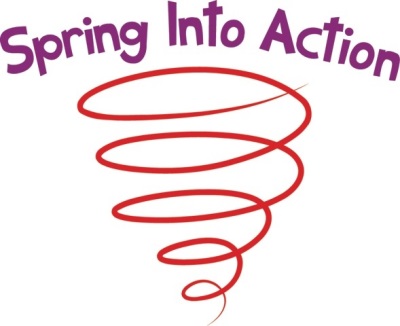 2015 Spring BPRO- POSSESS -VASWP ConferenceWednesday, April 29, 2015					Tentative Workshops:8:00 am 	Registration Begins				* Child Care What the Future Holds									* TANF Is My Case Correct9:00 am     	Pre-conference workshops			*LTC, What is it; Special Rules; Q&A									*Energy-Cooling	12:15		Lunch	(provided)			                *Energy-Reports								 *Enrollment in MMIS1:30 pm	Welcome & Keynote Speaker                            *Working with VIEW & Child Care      								 *Working with DCSE	3:15 pm	Workshops					 *Motivational Interviewing			BPRO Business Meeting			*Career Development for VIEW 		POSSESS Business Meeting			*Job Search for 21st Century								*IV-E*ABAWD								*SNAP Q&AThursday April 30, 2015				                  * Adult Services 									*Reentry-Family Reunification7:00 am 	Breakfast (provided)				*CPS 2015									*VIEW- Let’s Get Engaged9:00 am 	Workshops					* Medicaid Appeals			VASWP Business Meeting			*Extended Medicaid                                                                                                                  *Preparing Cases for Migration10:45 am	Workshops		                                           *Round Table Discussion-Front     Office Best Practices 		              				                                            *Getting it Right from the Start	12:15 		Lunch	(provided)			                *Human Resources	1:30 pm	Workshops					  *VaCMS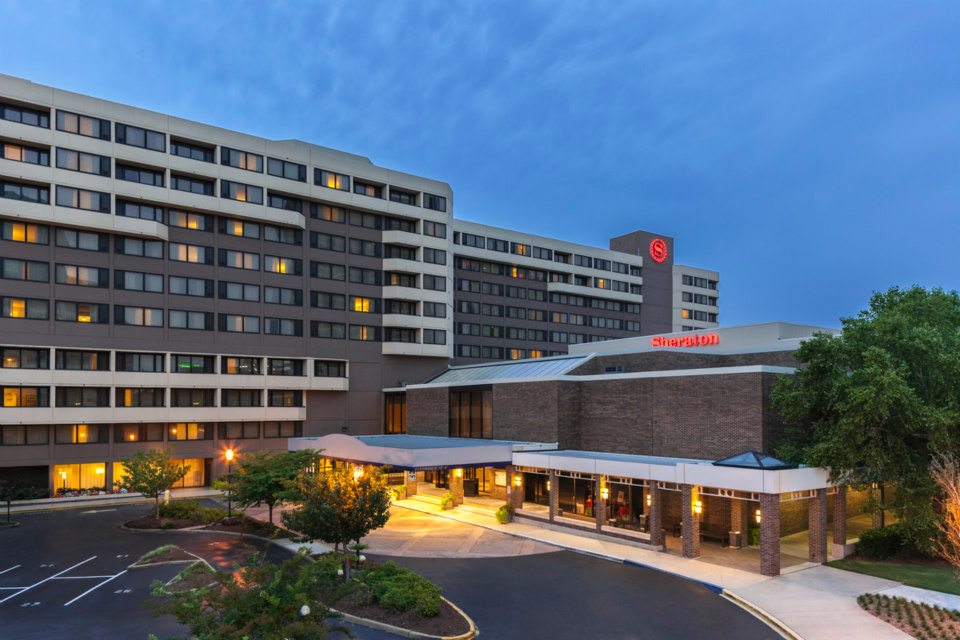 3:15 pm	Workshops					 BPRO Business meeting									 		Friday May 1, 20157:00 am 	Breakfast (provided)					9:00 am 	Workshops		Benefits Panel		 																10:45 am	Workshops																                                                                                                                    Photo compliments of www.visitnorfolk today.comHOTEL ACCOMODATIONS:              Sheraton Norfolk Waterside Hotel777 Waterside DriveNorfolk, VA 23510Reservations must be made by 4/1/2015 by using the code: BPRO, POSSESS, VASWP Conference (OR copy and paste the following link into a web browser) https://www.starwoodmeeting.com/Book/SPRINGINTOACTION               Parking: Valet Parking onsite $24.00/day                    Discounted parking garage at Dominion Tower Building $5.00/day                    City Parking Lot 1/8th of a mile (not covered) Free2015 Spring BPRO- POSSESS -VASWP ConferenceConference Registration:Early Registration:  $100 members, $120 non members postmarked until March 13th Regular Registration: March 14th-April 1st $110 members, $120 non members **All BPRO Scholarship Recipients and PD Presidents, Executive Board and Committee Chairs must pay a $20 administrative fee.  Please indicate Scholarship or Board position on your registration**Please Print or Type:Name:      	Position:        Agency/Fips:       	E-mail:       Address:        **BPRO Scholarship recipient or Board position:                      Send Registration form & Payment to:BPRO:				POSSESS:  				VASWP:(make checks to BPRO)		(make checks to POSSESS)		(make checks to VASWP)Tina Caldwell-Eheart 		Ann-Marie Giannini                                Renee WhiteCharlottesville DSS 			Northern RO (FIPS 995) 		  Henrico County  	PO Box 2967				410 Rosedale Court #270		  P.O. Box 90775  		Charlottesville, VA  22902		Warrenton, VA 20186		  Henrico, VA 23273434-970-3679				540-347-6308  	                               804-501-5866(Do Not Pouch Registration)				 	*****REGISTRATION DEADLINE IS April 1, 2015***********You must complete one day or three day registration form in order to attend the           conference. Securing a room does not complete the conference registration requirement.Attendee once your registration and payment is received and verified you will receive a confirmation letter. Note: Any registration received after this date will NOT be guaranteed printed conference materials. You must contact your organization for registration approval after deadline.2015 Spring BPRO- POSSESS -VASWP Conference**ONE  REGISTRATION  FOR THURSDAY April 30, 2015**              Registration Fee:  $65.00 includes conference materials Please Print or Type:Name:      	Position:       Agency/Fips:       	E-mail:       Address:         Parking Fee: Valet Parking onsite $14.00/day               Discounted parking garage at Dominion Tower Building $5.00/day               City Parking Lot 1/8th of a mile (not covered) FreeSend Registration form & Payment to:BPRO:				POSSESS:  				VASWP:(make checks to BPRO)		(make checks to POSSESS)		(make checks to VASWP)Tina Caldwell-Eheart 		Ann-Marie Giannini                                Renee WhiteCharlottesville DSS 			Northern RO (FIPS 995) 		  Henrico County  	PO Box 2967				410 Rosedale Court #270		  P.O. Box 90775  		Charlottesville, VA  22902		Warrenton, VA 20186		  Henrico, VA 23273434-970-3679				540-347-6308  	                               804-501-5866(Do Not Pouch Registration)				 	*****REGISTRATION DEADLINE is April 1, 2015*****Attendee once your registration and payment is received and verified you will receive a confirmation letter. Note: Any registration received after this date will NOT be guaranteed printed conference materials. You must contact your organization for registration approval after deadline.